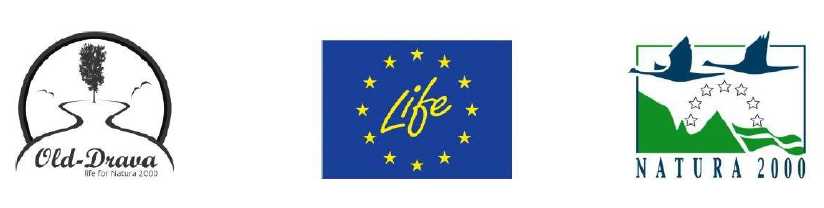 Action E6Study trail 
Photo Documentation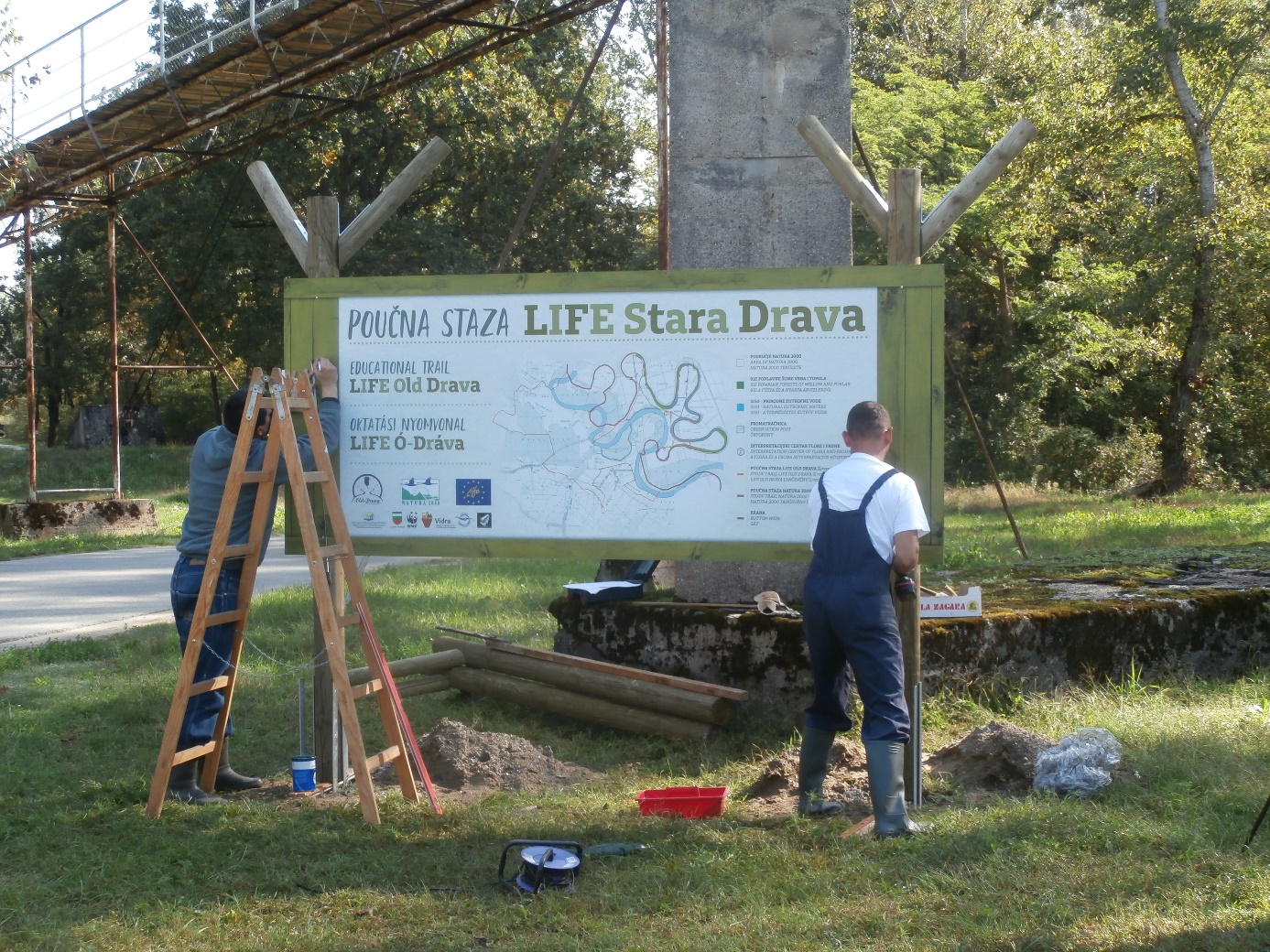 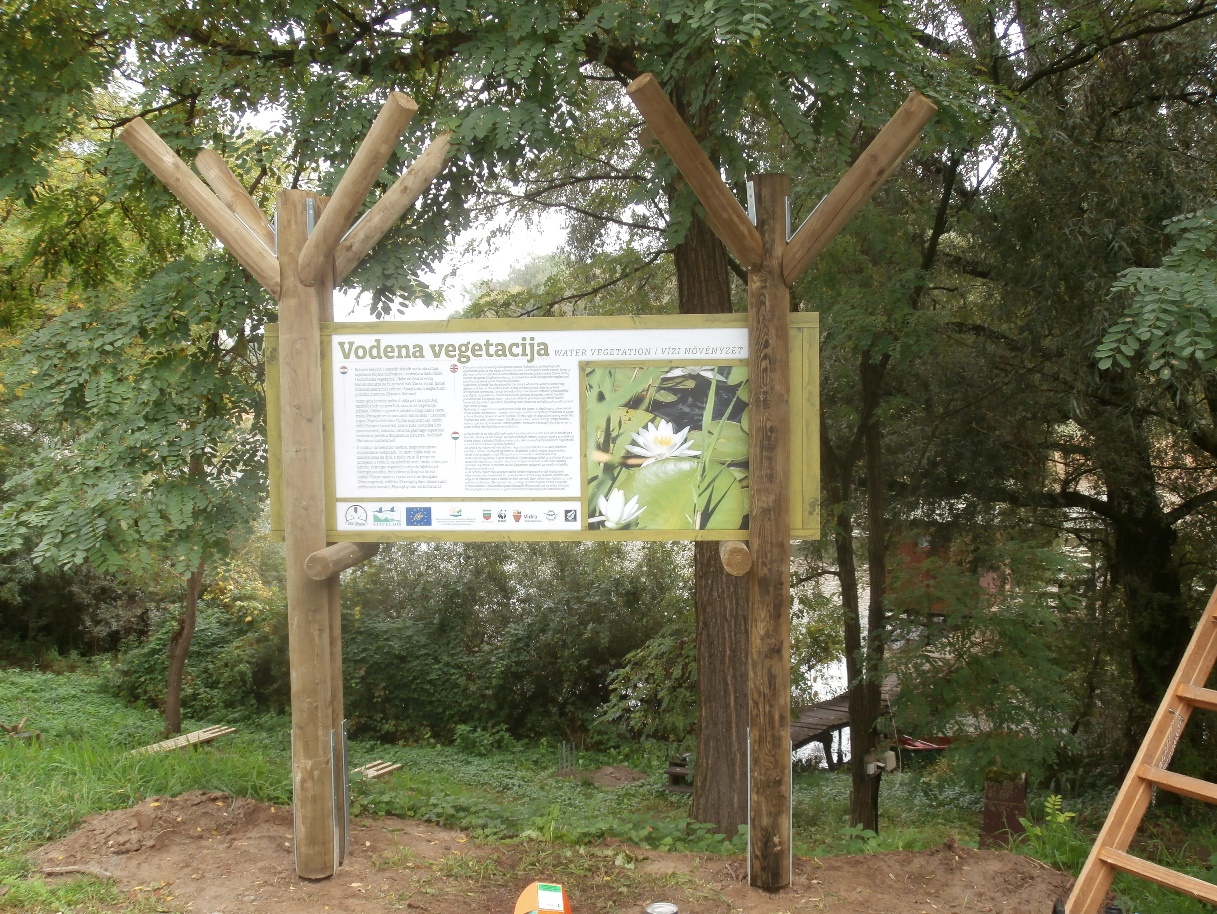 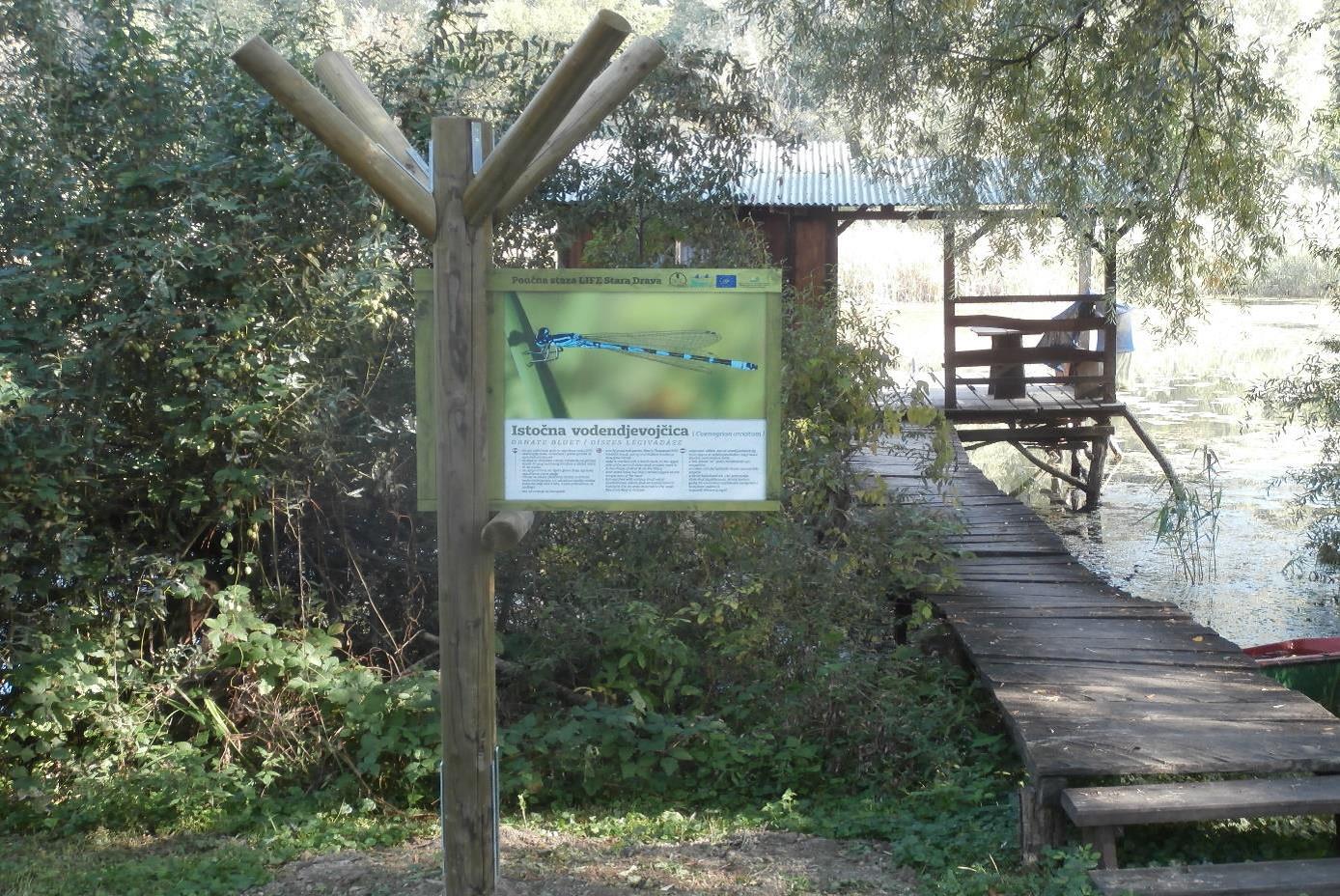 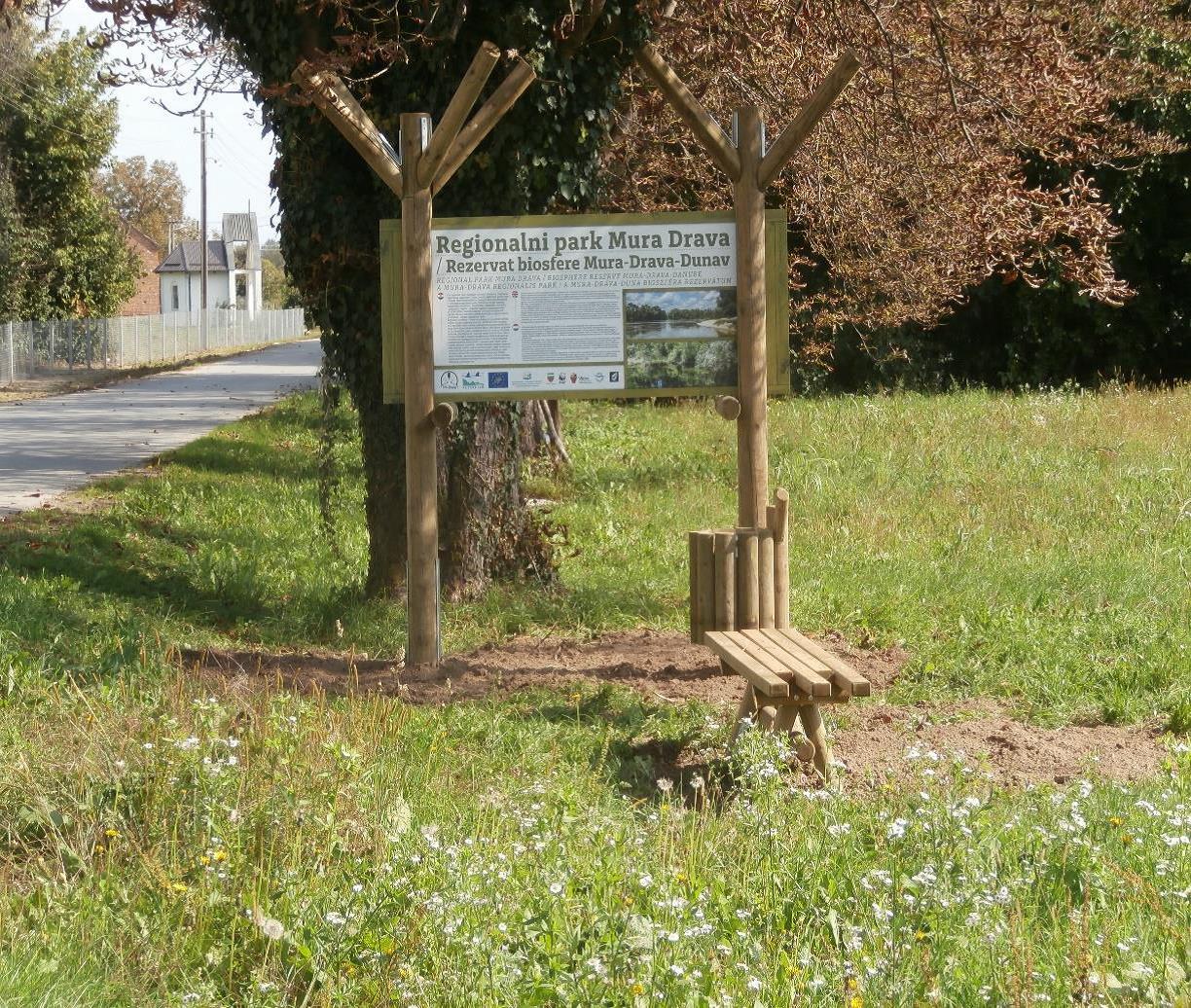 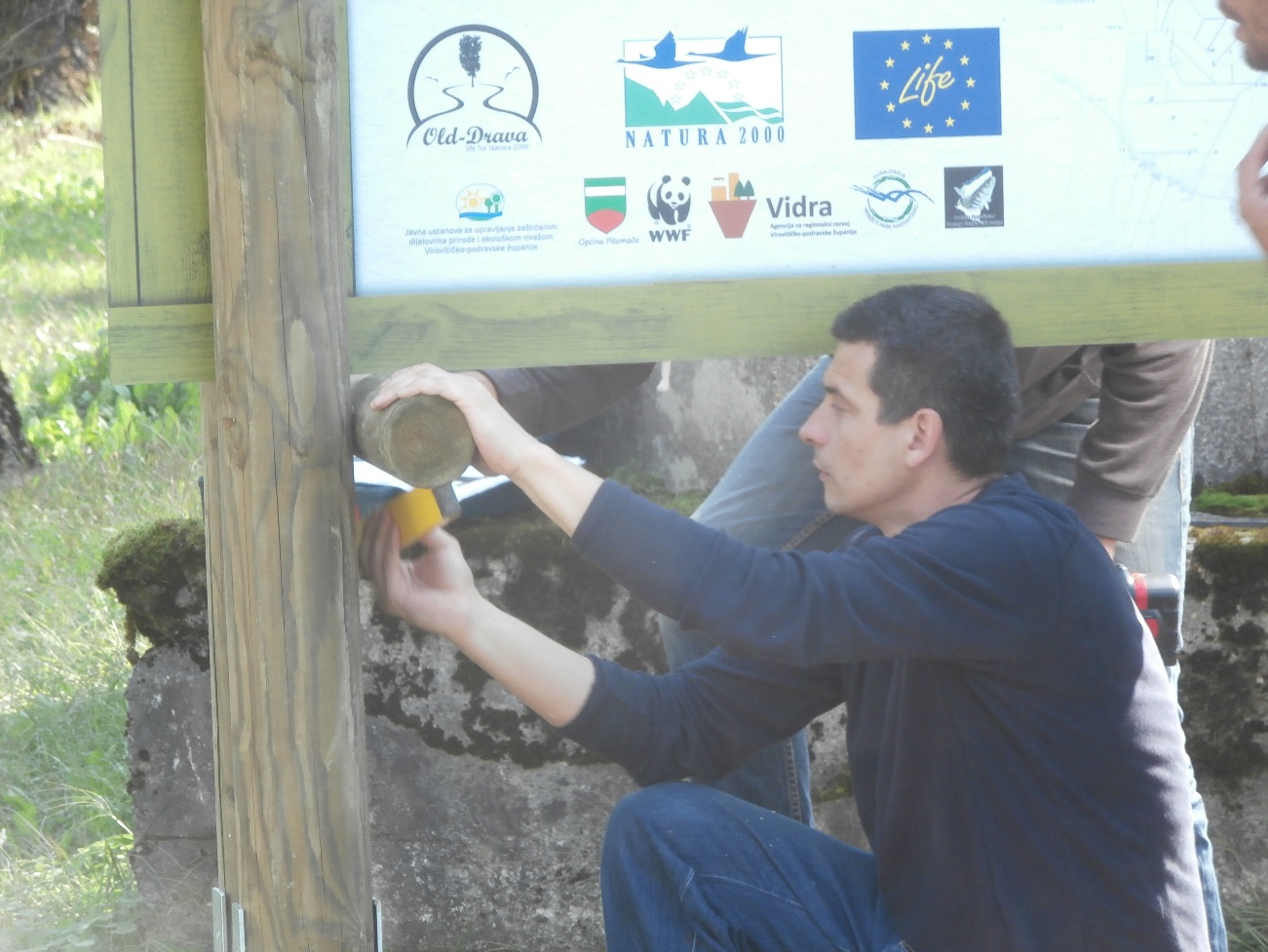 